MINISTRIA E TURIZMIT DHE MJEDISIT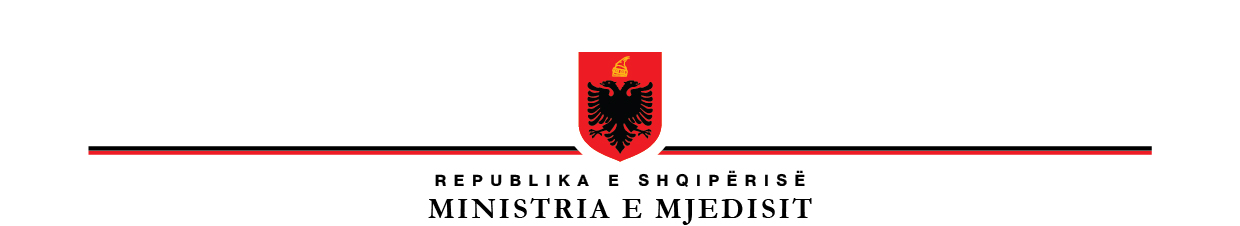 AGJENCIA KOMBЁTARE E MJEDISIT                                                                                                                                                       Tiranë më ___.03.2024  REGJISTRI I KËRKESAVE DHE PËRGJIGJEVE NrData e kërkesësObjekti i kërkesësData e përgjigjesPërgjigjeMënyra e përfudnimit të kërkesësTarifa101.03.2024znj. Keta, gazetare Top Channel. me e-mailin e datës 01.03.2024 ka kërkuar informacion në kuadër të një dokumentari që po realizon ku ka nevojë për disa informacione nga ana e institucionit juaj: -  Na vini në dispozicion regjistrin e ndërmarrjeve që institucioni juaj ka në varësi? Kur janë krijuar dhe cila është organigrama e tyre? - Ju lutem na vini në dispozicion bilancet e tyre për 5 vitet e fundit...09.03.2024Derguar me email te bashkelidhura organika e Agjencise Kombetare te Mjedisit dhe Agjencive ne varesi te saj si dhe bilancet per 5 vitet e funditPërfunduar Nuk ka207.03.2024Jam nje Studente e Universitetit Bujqesore te Tiranes .Ne cikel studimi Msc.Shkenca Mjedisore dhe si mbrojtje diplome kam shqyrtimin e te dhenave ne lidhje me :"Vlersimin e treguesve te erozionit te tokes ne pellgun e Vjoses ". I cili ka qene projekt i AKM dhe Universitetit Buqesor  Dhe jam e interesuar per keto te dhena ne qofte se mundeni .11.03.2024Derguar me email te bashkelidhura informacionet e kerkuara ne lidhje me kapitullin e tokave ne RGJM 2022 si dhe informacioni per cilesine e lumit Vjosa.PërfunduarNuk ka 3.07.03.2024Ju kontaktoj sepse me duhet informacion ne lidhje me cfare dokumentacioni na duhet qe te hapim impiant per perpunimin e mbetjeve te ujrave te zeza. Cilat jane hapat qe duhen ndjekur, a duhet te pajisemi me leje te tipit B etj.13.03.2024Në përgjigje të kërkesës suaj, lidhur me informacionin në lidhje me cfarë dokumentacioni duhet për "Ndërtim impianti për përpunimin e mbetjeve të ujrave të zeza".Ju bëjmë me dije se aktiviteti “Ndërtim impiant pastrimi i ujërave të ndotur”, në varësi të kapacitetit klasifikohet në bazë të Ligjit Nr. 10440, datë: 07.07.2011, “Për Vlerësimin e Ndikimit në Mjedis”, sipas shtojcave më poshtë:1. Shtojca I, Projektet që i nënshtrohen Procedurës së Thelluar të Vlerësimit të Ndikimit në Mjedis, Pika 13. Impiantet e trajtimit të ujërave të ndotura, me kapacitet mbi 30 000 ekuivalent popullsie, sikurse përcaktohet në legjislacionin për rezervat ujore.2. Shtojca II, Projektet që i nënshtrohen procedurës paraprake të vlerësimit të ndikimit në mjedis, Pika 11. Projekte të tjera / c) Impiantet për trajtimin e ujërave të ndotura (projekte që nuk përfshihen në shtojcën I);Aplikimi kryhen në platformën qeveritare “e-Albania”,dhe lista e dokumentave është bazuar në VKM 828, datë: 28.12.2023, për disa ndryshime dhe shtesa në VKM 686, datë: 29.07.2015, “Për miratimin e rregullave, përgjegjesive e afateve, për zhvillimin e procedurës së transferimit të Vendimit e Deklaratës Mjedisore”, të ndryshuar.Përfunduar Nuk ka4.12.03.2024Po ju parashtroj rastin tim qe ka te beje me nje lokal ne katin e pare te pallatit dhe qe zhurma qe gjeneron na vjen dhe ne në katin e dytë dhe eshte bere e veshtire per te gjetur qetesi. Duke qene se kjo nuk eshte normale ju lutem kerkoj informacion nga ju per sa i perket ktij rasti dhe instancave qe duhet ti drejtohem 12.03.2024Në vijim të email-it tuaj, lidhur mbi kërkesën për informacion mbi kuadrin ligjor të zbatueshëm, për subjeket që ushtrojnë aktivitet ekonomik apo social të cilat lëshojnë “zhurmë”, ju bëjmë me dijeni si më poshtë vijon:Në mbështetje të legjislacionit në fuqi dhe në zbatim të ligjit nr. 10433, datë 16.06.2011 “Për inspektimin në Republikën e Shqipërisë”, VKM, nr. 568, datë 17.07.2019, “Për krijimin, mënyrën e organizimit dhe të funksionimit të Agjencisë Kombëtare të Mjedisit”, Ligjit Nr. 52/2020, për disa ndryshime në Ligjin Nr. 10448, datë 14.07.2011 “Për Lejet e Mjedisit” të ndryshuar, si dhe në zbatim të Ligjit Nr. 50/2023, për disa  shtesa dhe ndryshime në Ligjin Nr. 9774, datë 12.07.2007 “Për Vlerësimin dhe Administrimin e Zhurmës në Mjedis” të ndryshuar, Neni 8 “Bashkia është përgjegjëse për marrjen e masave për mbrojtjen e shëndetit dhe të mjedisit nga veprimtaritë ekonomike apo sociale që lëshojnë zhurma brenda juridikionit të saj”, Neni 8/1 “Policia e Shtetit është përgjegjëse për marrjen e masave për ruajtjen e qetësisë publike nga veprimtaritë që lëshojnë zhurmë nga muzika mbi nivelet e lejuara kufi”, ju bëjmë me dije si më poshtë vijon:Agjencitë Rajonale të Mjedisit evidentojnë dhe monitorojnë vetëm subjektet e pajisura me Leje Mjedisore të tipit A dhe B. Kompetencat për monitorimin dhe evidentimin e subjekteve të tjera i kanë kaluar Policisë së Shtetit dhe Policisë Bashkiake.Bashkëlidhur Ligji “Për Vlerësimin dhe Administrimin e Zhurmës në Mjedis” i ndryshuar, dhe “Udhëzimi i Përbashkët për Nivelin Kufi të Zhurmës për një Mjedis të dhënë dhe për Fushën e Veprimtarive Ekonmike-Shoqërore”Përfunduar Nuk ka5.13.03.2024Drejtuar Institucioneve Shteterore perfshirese:Bashkisë Tiranë, info@tirana.alPolicisë Bashkiake, policiabashkiake@tirana.alAMK-së (Agjensisë për Mbrojtjen e Konsumatorit), konsumatori@tirana.alInspektiorati i Mjedisit, info@insq.gov.alAKM-së (Agjensia Kombëtare e Mjedisit), info@akm.gov.al, koordinator@akm.gov.al, Ministrisë e Turizmit dhe Mjedisit, Inspektiorati i Mjedisit, info@insq.gov.alDRM-së Tiranë (Drejtoria Rajonale e Mjedisit), drm.tirane@akm.gov.al, armtirane@gmail.comAMK-së (Agjensisë për Mbrojtjen e Konsumatorit), konsumatori@tirana.alPolicia e Shtetit, policiaeshtetit@asp.gov.al, ankesa@asp.gov.alKryeministria, Zyra e Bashkeqeverisjes, zyraebashkeqeverisjes@shqiperiaqeduam.al, zyraebashkeqeverisjes@kryeministria.alPer dijeni mediatike:Me ane te ketij emaili dua te arrij institucionet dhe mediat per nje shkelje te hapesires publike poshte nje pallati ne astir nga nje lokal ne pronesi te qytetarit "Bilbil Hasa" dhe vellezerve te tyre.Aktiviteti i tyre eshte shume i dyshuar dhe jane njerez te pa komunikuar. Komuniteti i hyrjes se pallatit dhe rreth e rrotull ka frike nga ato. I lutem, vecanerisht policise se shtetit te marri masa ligjore per verifikim dhe kontroll per aktivitete ilegale ndaj tyre.Adresa Google Maps:Kryqyzimi Rruga Stefan Shundi me Rrugen Albion Tershalla. Perballe "Bar Dea". Prane "Market Moni"!https://www.google.com/maps/place/41%C2%B020'03.2%22N+19%C2%B046'39.5%22E/@41.3341435,19.777561,20.21z/data=!4m4!3m3!8m2!3d41.334213!4d19.777649?entry=ttuOse Koorditanat Google Maps. Bejeni "Copy & Paste" mbi aplikacionin googgle maps per te gjetur vendndodhjen e sakte.41°20'03.2"N 19°46'39.5"EPerpara ketij lokali po ndertohet dhe po shfrytezohet hapesira publike. Pervec kesaj, lulishta ekzistuese eshte spostuar ose eliminuar qe te krijohet nje hapesire e vogel fare (max 1m) per kalim kembesoresh.Mbi hapesiren jeshile te mbuluar me gure, dhe mbi trotuarin publik po ndertohet jashte cdo logjike. Ju lutem institucioneve te merrni masat e duhura.Me besimin dhe shpresen e nje reagimi te drejte sipas ligjit:Disa banore te pallatit ku kalojne cdo dite poshte13.03.2024
Në vijim të email-it tuaj, lidhur mbi ankesen për bllokimin e hapesirave publike, ju bëjmë me dijeni si më poshët vijon:Në zbatim të VKM-së nr. 568, datë 17.07.2019, “Për krijimin, mënyrën e organizimit dhe të funksionimit të Agjencisë Kombëtare të Mjedisit”, Agjencitë Rajonale të Mjedisit kryejnë inspektime për kontrollin e zbatimit të kushteve të lejeve mjedisore dhe kërkesave ligjore.Referuar Shtojcës 1 të ligjit nr. 52/2020, për disa ndryshime në ligjin nr. 10448, datë 14.07.2011, “Për lejet e mjedisit” të ndryshuar, përcaktohen aktivitetet me ndikim në mjedis që duhet të pajisen me leje mjedisi të Tipit A dhe B, të cilat janë objekt inspektimi nga ana jonë, ku aktiviteti i sipër përmendur nuk bënë pjesë në shtojcën e këtij ligji e për rrjedhojë nuk është objekt inspektimi nga ana jonë.Për sa me sipër, Policia Bashkiake Tiranë mund të shqyrtojë situatën tuaj, për marrje masash dhe zgjidhje të situatës.Përfunduar Nuk ka619.03.2024Përshëndetje, jam nje  student në vitin e dytë master profesional Inxhinieri Gjeomjedisi pranë fakultetit gjeologji dhe i minierave . A pranoni ju studentë qe të kryejnë praktiken profesionale qe kemi tani ne simester te 4 me gjithesej 240 ore praktike . Nese po me duhet thjesht konfirmim qe fakulteti tju drejtoj juve nje shkrese zyrtare per zhvillimin e praktikes.20.03.2024Ju bëjmë me dije se për të kryer praktikën profesionale Fakulteti duhet ti drejtohet zyrtarisht Agjencisë Kombëtare të Mjedisit duke caktuar studentin që do kryejë praktikën, datën e fillimit të kryerjes së praktikës  dhe orët që do të zhvillohet parktika në institucion.Përfunduar Nuk ka719.03.2024Jam nje studente ne vitin e 3 ne  fakultetin e inxhinierise se ndertimit depertamenti inxhinieri mjedisi. Doja t'ju kerkoja ndihme ne lidhje me dhenien e informacioneve nese eshte e mundur ne lidhje me temen time te diplomes.Tema ime eshte vleresimi i shkalles se ndotjes se lumit Tirane Ishem dhe doja te dija proceduren, menyren e marrjes se mostrave, kryerjen e analizave ne laborator dhe percaktimin e pikave te marrjes se mostrave etj. Do te isha shume e gezuar nese do te me ndihmonit. Faleminderit per mirekuptimin!25.03.2024Lidhur me informacionin e kerkuar mbi vleresimin e shkalles se ndotjes, stacionet dhe frekuencen e kampionimit te Lumit te Tiranes Ju bejme me dije se ky informacion mund te aksesohet ne faqen zyrtare te AKM www.akm.gov.al.Persa i perket procedures se kampionimit behet ne zbatim te metodes ISO 5667 – 1 dhe  ISO 5667 – 3- Udhëzues për marrjen e mostrave, konservimi, transporti dhe ruajtja.Përfunduar Nuk ka822.03.2024Kërkesë për informacion në lidhje me monitorimin mjedisor të kompanisë I.*.*.* Baza Ligjore: Ligji nr. 119/2014 ‘Për të Drejtën e Informimit’, Ligj Nr.10 431, datë 9.6.2011 “Për mbrojtjen e mjedisit” I ndryshuar, Ligj Nr.10448 date 14.07.2011, “Per Lejet e Mjedisit” Sipas nenit 19 të ligjit nr.10448 date 14.07.2011, “Per Lejet e Mjedisit” dhe nenit 44 të ligjit nr.10 431, datë 9.6.2011 “Për mbrojtjen e mjedisit”, monitorimi mjedisor i veprimtarive ekonomike me impakt mjedisor bëhet mbi bazë vetë-monitorimi që më pas verifikohet nga Agjensia Kombëtare e Mjedisit. Në qytetin e Lezhës, vepron kompania I.*.*.* me NIPT K******. Kompania merret me përpunimin e mbetjeve shtazore. Kërkoj të pajisem me të gjitha monitorimet që ky subjekt ka dorëzuar pranë jush, si dhe verifikimet që ju keni bërë në lidhje me veprimtarinë mjedisore të këtij subjekti.02.04.2024Referuar e-mailit tuaj, me lëndë "Kërkesë për Informacion në lidhje me monitorimin mjedisor të kompanisë I.*.*.* ", Ju bëjmë me dije se:Në rregjistrin kombëtar të Licencave, Autorizimeve, dhe Lejeve të lëshuara nga QKB rezulton se subjekti "I*.*.*" është i pajisur me 1 Leje Mjedisi Tipi A me PN 9***-12-2019, Nr.62** Prot, datë 17.08.2022, Nr.ID 3***/1, për instalimin "Trajtim i ujërave të ndotura industriale në vendin ku krijohen. Asgjesim ose riciklim i karkasave të kafshëve ose mbetjeve të kafshëve, me mënyra të tjera përveç shndërrimit ose incinerimit. Trajtim ose magazinim i peshqëve të ngordhur ose mbetjeve të peshqëve", me vendodhje, Lezhë.Pranë Agjencisë Kombëtare të Mjedisit, gjatë vitit 2023 janë dorëzuar “Raportet Periodike të Zbatimit të Kushteve të Lejes Mjedisore” si më poshtë vijon:Shkurt 2023-Maj 2023 (Shkresa Nr. 4*** Prot, datë 02.06.2023);Maj 2023- Gusht 2023 (Shkresa Nr. 7*** Prot, datë 04.09.2023);Gusht 2023-Nëntor 2023 (Shkresa Nr.1**** Prot, datë 04.12.2023);        - Nëntor 2022-Nëntor 2023 (Shkresa Nr.1**** Prot, datë 04.12.2023);Bashkëlidhur do të gjeni Raportet e Vetëmonitorimit. Në e-mailet në vijim do të gjeni dokumentat e plota të dorëzuara për shkak të madhësisë nuk mund të dërgohen vetëm në 1-email (dërguar në total 4 email-e)Në përgjigje të emailit tuaj, ju informojmë që subjekti I.*.*.*  është inspektuar 5 herë nga ana jonë.Bashkëlidhur, gjeni tabelen me të dhënat.Përfunduar Nuk ka925.03.2024Kërkesa e ardhur nga znj Omeri gazetare në Qendrën për Gazetari Cilësore, në bazë të ligjit për të drejtën e informimit, kërkoj të më vihet në dispozicion informacioni dhe dokumentacioni i kërkuar si më poshtë:- Sipas Agjencisë Kombëtare të Burimeve Natyrore, 258 kompani që ushtrojnë aktivitetin e guroreve nëShqipëri, në 10 vitet e fundit nuk kanë zbatuar ligjin duke mos kryer rehabilitim e zonës. A është në dijeniMinistria e Mjedisit dhe cfarë masash janë marrë?- Sa prej këtyre kompanive u është pezulluar licenca ose janë gjobitur?-Sa kompani janë gjobitur në 10 vitet e fundit dhe cilat?-Sa kompanive u është hequr licensa për mosrespektim të ligjit në 10 vitet e fundit dhe cilave?-Sa kompanive u është pezulluar aktiviteti për ushtrim të tij jashtë çdo parametri mjedisor dhe shfrytëzim të lejeve minerare në mënyrë të paligjshme?Ne procesNuk ka1027.03.2024Ne baze te Ligjit "Per te Drejten e Informimit", kerkoj te informohem sa kallzime penale jane bere ne prokurori (prej institucionit qe ju perfaqesoni), per vepra penale te ne fushen e mjedisit.29.03.2024Në bazë të  Ligjit nr. 119/2014, “Për të drejtën e Informimit”, dhe kerkeses tuaj për informacion, ju bëjmë me dije se nga Agjencia Rajonale e Mjedisit Fier/Vlorë/Gjirokastër  për sa i përket  kallzimeve penale për vepra penale në fushën e mjedisit janë bërë 5 të tillë:-Në një rast subjekti nuk dihet në datë 07.09.2023,-Dy janë ndaj subjektit "ALBPETROL" SHA në datat 26.10.2023 dhe 01.11.2023.-Një ndaj subjektit “TERRAOIL SWISS” SHA datë  26.10.2023-Një ndaj Subjektit “AL.GLOBAL OIL” SHA datë 27.10.2023.Gjithashtu ju informojmë  se Agjencia Kombëtare e Mjedisit, Agjencia Rajonale e Mjedisit Tirane, Durres, Diber, Agjencia Rajonale Lezhë, Shkodër, Kukës si dhe Agjencia Rajonale Berat, Elbasan, Korçë nuk kanë  bërë kallzime penale,  për vepra penale  ne fushën e mjedisit pranë Prokurorisë.PerfunduarNuk ka1127.03.2024Znj. Xhaferri, gazetare pranë "Qendrës Shqiptare për Gazetari Cilësore" kerkon Bazuar në ligjin .nr.119 dt. 18.09.2014 “Për të drejtën e informimit”, neni 3, kërkojmë të informohemi rreth:1) A ka kryer AKM-ja vëzhgime në terren për të parë nëse zbatimi i projektit TAP në Shqipëri ëshët shoqëruar me ndotje të mjedisit?2) Nëse po, ju kërkojmë të na vendosni në dispozicion raportin tuaj.3) A janë kryer konsultime mes AKM, Ministrisë së Mjedisit dhe Turizmit dhe TAP përpara nisjes sëpunimeve të TAP në vend? A i është kërkuar AKM-së leje mjedisore? Nëse po, ju kërkojmë të na evendosni në dispozicion bashkë me procesverbalet e realizuar nga AKM-ja në rastet ku janë mbajtur seancat e përbashkëta me TAP.Ne proces1228.03.2024Ne baze te ligjit “Per lejet e mjedisit”, dhe Udhezimit nr. 4, date 15.04.2013, aplikimet per lejet e mjedisit te tipit A dorezohen ne Qendren Kombetare te Licencimit dhe miratohet perfundimisht nga Ministria e Mjedisit. Ne qytetin e Lezhes operon kompania I.*.*.* dhe leje mjedisore te tipit A. Bazuar në ligjin .nr.119 dt. 18.09.2014 “Për të drejtën e informimit”, neni 3, kërkoj te pajisem me dokumentacionin e plote te aplikimit te ketij subjekti per leje mjedisore tipi A. Ne proces